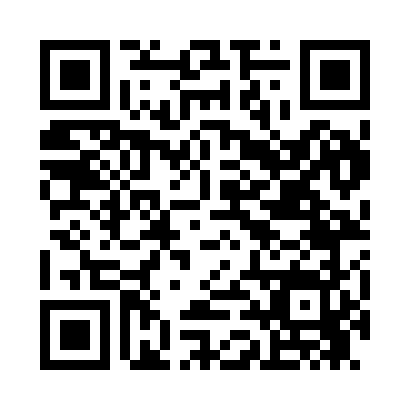 Prayer times for Bishas Mill, New York, USAMon 1 Jul 2024 - Wed 31 Jul 2024High Latitude Method: Angle Based RulePrayer Calculation Method: Islamic Society of North AmericaAsar Calculation Method: ShafiPrayer times provided by https://www.salahtimes.comDateDayFajrSunriseDhuhrAsrMaghribIsha1Mon3:325:221:055:128:4810:382Tue3:335:231:055:128:4710:383Wed3:335:241:055:128:4710:374Thu3:345:241:065:128:4710:365Fri3:355:251:065:128:4610:366Sat3:365:261:065:128:4610:357Sun3:375:261:065:128:4610:348Mon3:395:271:065:128:4510:339Tue3:405:281:065:128:4510:3210Wed3:415:291:075:128:4410:3211Thu3:425:291:075:128:4410:3112Fri3:435:301:075:128:4310:3013Sat3:455:311:075:128:4210:2814Sun3:465:321:075:128:4210:2715Mon3:475:331:075:128:4110:2616Tue3:495:341:075:118:4010:2517Wed3:505:351:075:118:4010:2418Thu3:525:351:075:118:3910:2219Fri3:535:361:075:118:3810:2120Sat3:555:371:075:118:3710:2021Sun3:565:381:085:108:3610:1822Mon3:585:391:085:108:3510:1723Tue3:595:401:085:108:3410:1524Wed4:015:411:085:108:3310:1425Thu4:025:421:085:098:3210:1226Fri4:045:431:085:098:3110:1127Sat4:055:441:085:098:3010:0928Sun4:075:461:085:088:2910:0729Mon4:085:471:085:088:2810:0630Tue4:105:481:075:078:2710:0431Wed4:125:491:075:078:2510:02